УТВЕРЖДАЮДиректор___________ В.А. Козлов___________ 2015ПОЛОЖЕНИЕо проведении областной экологической акции «День птиц» 1. Общие положения Областная экологическая акция «День птиц» (далее - Акция) проводится Государственным бюджетным образовательным учреждением дополнительного образования детей «Самарский областной детский эколого-биологический центр» (далее – ГБОУ ДОД СОДЭБЦ) по заданию министерства образования и науки Самарской области ежегодно. Акция проводится в соответствии с циклограммой мероприятий государственных учреждений дополнительного образования детей Самарской области на 2015/2016 учебный год (распоряжение министерства образования и науки Самарской области от 01.10.2015 г. №643-р).Международный день птиц проходит ежегодно в рамках программы ЮНЕСКО «Человек и биосфера», так как именно 1 апреля 1906 года была подписана Международная конвенция по охране птиц.Международный день птиц - это не только годовщина Конвенции, но и время прилета пернатых с зимовок, которое праздновалось потому, что означало наступление весны.В старом русском «месяцеслове» есть такие праздники, как:День встречи перелетных птиц (Иванов день) - 9 марта,День закликания птиц (Герасим - грачевник) - 17 марта,22 марта (Жаворонки, Сорок сороков) на Руси пекли фигурки жаворонков, встречая этих птиц, а с ними и весну,на Благовещенье - 7 апреля - было принято выпускать птиц из клеток на волю,День ласточки (Егорий весенний, Юрьев день) - 6 мая.В 1910 году в Московском зоосаде были организованы показательные станции по охране птиц. Летом 1924 года был организован первый Всесоюзный съезд юннатов, где было предложено отмечать День птиц как массовый праздник. Этот юннатский весенний праздник   в СССР утвердился в 1926 году. Великая Отечественная война прервала традицию, и все попытки восстановить ее в послевоенные годы в прежнем масштабе не имели успеха.В 1999 году общероссийская некоммерческая общественная организация Союз охраны птиц России, совместно со многими другими заинтересованными организациями, возродила традицию Дней птиц в России.Одна из старейших традиций - развешивание в этот день скворечников, синичников, гоголятников и прочих «птичьих домиков».Цель Акции – привлечение внимания подрастающего поколения к проблемам сохранения видового разнообразия и численности диких птиц.Задачи:привлечение внимания взрослых и детей к миру пернатых; включение участников акции в конкретную деятельность по охране птиц.2. Порядок и сроки проведенияМеждународный день птиц отмечается 1 апреля. Акция проводится с конца марта по начало апреля. Можно также определять дату праздника в соответствии с русским «месяцесловом», начиная с 9 марта (День встречи перелётных птиц) и заканчивая 6 мая (День ласточки).   Выбор формы проведения Акции за вами, уважаемые любители птиц! Это может быть концерт, состоящий из песен о птицах, выставка поделок, изображающих птиц, фотовыставка или выставка детского рисунка. Главное в проведении Акции – развеска птичьих домиков, изготовленных своими руками.3. Участники В Акции могут принимать участие взрослые и дети без каких-либо ограничений. 4. Подведение итоговОтчёт о мероприятии в свободной форме и 1 фото о проведении мероприятия принимаются с 1 по 29 апреля 2016 года по адресу: . Самара, ул. Врубеля, 19 или на E-mail: ocunsam@mail.ruТелефон для справок:(846) 3346634- директор Козлов Владимир Александрович (846) 334-45-92 – методист Ремезова Наталья Викторовна  Сайт   http://unnat1928.ruВеб-сайт Союза охраны птиц России: http: //rbcu.ru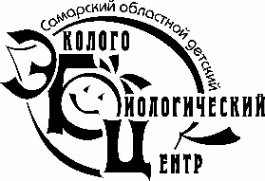 МИНИСТЕРСТВО ОБРАЗОВАНИЯ И НАУКИ САМАРСКОЙ ОБЛАСТИГосударственное бюджетное образовательное учреждение дополнительного образования детей«Самарский Областной детский эколого-биологический центр»(ГБОУ ДОД СОДЭБЦ)